IntroductionThis form is to be used by grantees in receipt of a Green Infrastructure Fund or Community Engagement Fund grant to request material changes to your project after you have been awarded a grant and in the case that you need to change what has been approved in your original application and agreed in your Delivery Contract.We understand that change is inevitable and the process relating to change is described in the Change guidance and process overview for applicants. Please note that you must use this form to inform us of any changes and get our approval before implementing the change.In addition, please also refer to the Monitoring and Evaluation Guidance on the Green Infrastructure website.Version Control Change Request FormForm for Completion by Grantee – please complete this form as fully as possible.Grantee DetailsCurrent change requestedPrevious formal change requests(Please list all changes and their status. If none, please add ‘None’ to the Change No. column.)Description of requested change What is the reason for the requested change? What alternative solutions have you considered? How will the change affect the delivery of your project? How will this change affect the project’s risks? What resources and costs are needed to implement this change? What impact will the change have? Does the change affect any other aspects of your project? Time and Financial OverviewGrantee Declaration 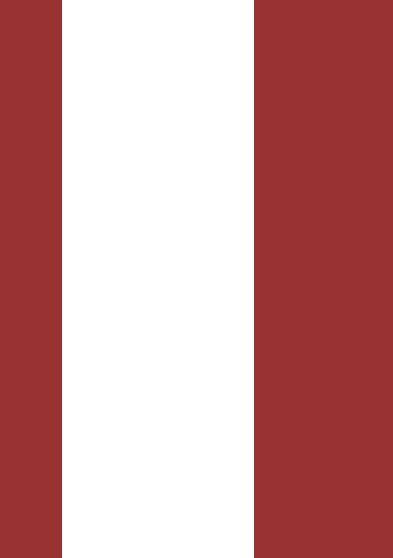 Published: July 2020NatureScotGreat Glen HouseLeachkin RoadInverness IV3 8NW01463 725000www.nature.scot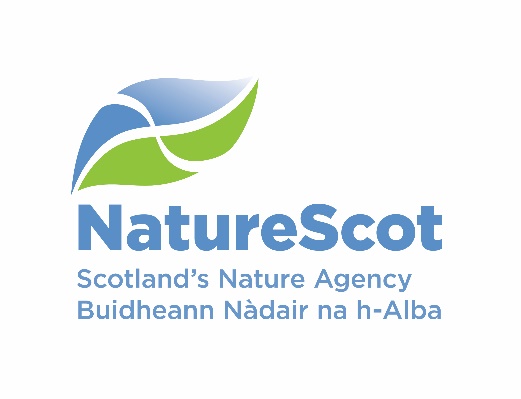 DateIssueStatusAuthorAuthorised by01/09/17V1FinalLSDP07/06/19V2FinalLSDP24/06/20V3FinalLSDPFOR NatureScot USE ONLYTo be completed by NatureScot (P&FO)Confirmation that Change Request Form has been fully completed by Grantee and is ready for decision-makingName of NatureScot P&FODate passed to PM for decision-making processGrantee DetailsGrantee Organisation NameProject NameProject Unique ReferenceProject Manager NameProject Manager AddressProject Manager Email AddressProject Manager Telephone NumberChange Request No.Date SubmittedSubmitted ByChange typeExamples:TimeCostDeliverablesExternal DriverChange No.Description of ChangeStatus / Date ApprovedDescription of ChangeReason for ChangeEvaluation of optionsChanges affecting deliveryDescription of changes to risksDescription of resources and costs requiredSummary of Impacts Yes / NoIs there a change to milestones?Will there be a change to the expenditure budget?Will there be an increase in the overall expenditure budget?Will there be a decrease in the overall expenditure budget?Will there be a reduction in the expenditure timeline?Will there be an increase in the expenditure timeline?Will there be a change to the funding profile within the approved timeline?Will there be any changes to the match funding package?Will there be an increase in ERDF and match funding?Will there be a decrease in ERDF and match funding?Will there be any other impacts? If yes, please list:Description of other affected aspectsDelivery dates overviewDateWhat is the project end date agreed in your Delivery contract?Have any previous approved Change Requests changed this date? (If yes, please add approved revised date. If no, please add the date agreed in your Delivery Contract.)What will the revised project end date be if this Change request is approved? (If there is no change, please add the date agreed in your Delivery Contract or previously approved revised date.)ERDF Grant Award overview£What is the amount of your ERDF grant award agreed in your Delivery contract?£Have any previous approved Change Requests changed this amount of grant? (If yes, please add approved revised amount of your ERDF grant. If no, please add the amount of your ERDF grant agreed in your Delivery Contract.)£What will the amount of your ERDF grant be if this Change request is approved?£Please confirm that the changes will not stop your project from achieving the agreed outcomes.Yes / NoPlease confirm if the information you have supplied on this form including the supporting documentation is regarded as commercial in confidence.Yes / NoPlease confirm that you have read and understood the ERDF National Rules and Green Infrastructure Fund Guidance before submitting this Change Request.Yes / NoNamePositionSignatureDateFOR NatureScot USE ONLYFOR NatureScot USE ONLYTo be completed by NatureScot (PM)To be completed by NatureScot (PM)Date Received from P&FO:Date Received from P&FO:Date Received from P&FO:Date Received from P&FO:APPROVEREJECTREJECTDEFERChange Request Decision Form ERDMS Reference:Change Request Decision Form ERDMS Reference:Change Request Decision Form ERDMS Reference:Change Request Decision Form ERDMS Reference: